Brueckner Lab-Specific Standard Operating Procedure (LSOP):Boron Trifluoride Etherate (BF3·OEt2)Brueckner Lab-Specific Standard Operating Procedure (LSOP):Boron Trifluoride Etherate (BF3·OEt2)Brueckner Lab-Specific Standard Operating Procedure (LSOP):Boron Trifluoride Etherate (BF3·OEt2)Brueckner Lab-Specific Standard Operating Procedure (LSOP):Boron Trifluoride Etherate (BF3·OEt2)Brueckner Lab-Specific Standard Operating Procedure (LSOP):Boron Trifluoride Etherate (BF3·OEt2)Brueckner Lab-Specific Standard Operating Procedure (LSOP):Boron Trifluoride Etherate (BF3·OEt2)Principal Investigator(PI): Christian BruecknerPrincipal Investigator(PI): Christian BruecknerPrincipal Investigator(PI): Christian BruecknerPrincipal Investigator(PI): Christian BruecknerPrincipal Investigator(PI): Christian BruecknerPrincipal Investigator(PI): Christian BruecknerBuilding: ChemistryBuilding: ChemistryBuilding: ChemistryBuilding: ChemistryBuilding: ChemistryLab(s) Covered by LSOP: R413/R415Department: ChemistryDepartment: ChemistryDepartment: ChemistryDepartment: ChemistryDepartment: ChemistryLab Phone Number(s): 6-6596/6-6598Boron trifluoride (BF3)Boron trifluoride (BF3)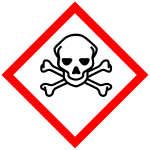 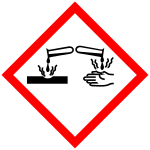 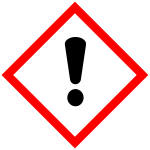 Acute toxicity:  adverse effects occurring following oral or dermal administration of a single dose of a substance, or multiple doses given within 24 hours, or an inhalation exposure of 4 hours.Skin corrosion: is the production of irreversible damage to the skin; namely, visible necrosis through the epidermis and into the dermisIrritant: refers to a substance that can cause temporary inflammation of living tissue at the point of contact. Acute toxicity:  adverse effects occurring following oral or dermal administration of a single dose of a substance, or multiple doses given within 24 hours, or an inhalation exposure of 4 hours.Skin corrosion: is the production of irreversible damage to the skin; namely, visible necrosis through the epidermis and into the dermisIrritant: refers to a substance that can cause temporary inflammation of living tissue at the point of contact. SECTION 1 – HAZARDOUS CHEMICAL(S) or PROCESS(ES) and HAZARDS INVOLVEDSECTION 1 – HAZARDOUS CHEMICAL(S) or PROCESS(ES) and HAZARDS INVOLVEDSECTION 1 – HAZARDOUS CHEMICAL(S) or PROCESS(ES) and HAZARDS INVOLVEDSECTION 1 – HAZARDOUS CHEMICAL(S) or PROCESS(ES) and HAZARDS INVOLVEDSECTION 1 – HAZARDOUS CHEMICAL(S) or PROCESS(ES) and HAZARDS INVOLVEDSECTION 1 – HAZARDOUS CHEMICAL(S) or PROCESS(ES) and HAZARDS INVOLVEDBoron trifluoride (BF3·OEt2) is corrosive and can be toxic if ingested. Inhalation of BF3·OEt2 is hazardous and may cause irritation of the nose, throat, and lungs, leading to coughing and shortness of breath. BF3 is highly flammable and corrosive and reacts violently with water or moist air. It is incompatible with strong oxidizing agents, acids, bases, alcohols, and alkali metals. BF3·OEt2 may also cause chronic digestive tract irritation. Repeated exposure may cause dryness of the nose and nosebleeds. More serious effects include kidney and neurological damage. High exposure to BF3 can cause fluorosis, causing pain, disability, and mottling of the teeth. Carcinogenic and teratogenic effects: N/ABoron trifluoride (BF3·OEt2) is corrosive and can be toxic if ingested. Inhalation of BF3·OEt2 is hazardous and may cause irritation of the nose, throat, and lungs, leading to coughing and shortness of breath. BF3 is highly flammable and corrosive and reacts violently with water or moist air. It is incompatible with strong oxidizing agents, acids, bases, alcohols, and alkali metals. BF3·OEt2 may also cause chronic digestive tract irritation. Repeated exposure may cause dryness of the nose and nosebleeds. More serious effects include kidney and neurological damage. High exposure to BF3 can cause fluorosis, causing pain, disability, and mottling of the teeth. Carcinogenic and teratogenic effects: N/ABoron trifluoride (BF3·OEt2) is corrosive and can be toxic if ingested. Inhalation of BF3·OEt2 is hazardous and may cause irritation of the nose, throat, and lungs, leading to coughing and shortness of breath. BF3 is highly flammable and corrosive and reacts violently with water or moist air. It is incompatible with strong oxidizing agents, acids, bases, alcohols, and alkali metals. BF3·OEt2 may also cause chronic digestive tract irritation. Repeated exposure may cause dryness of the nose and nosebleeds. More serious effects include kidney and neurological damage. High exposure to BF3 can cause fluorosis, causing pain, disability, and mottling of the teeth. Carcinogenic and teratogenic effects: N/ABoron trifluoride (BF3·OEt2) is corrosive and can be toxic if ingested. Inhalation of BF3·OEt2 is hazardous and may cause irritation of the nose, throat, and lungs, leading to coughing and shortness of breath. BF3 is highly flammable and corrosive and reacts violently with water or moist air. It is incompatible with strong oxidizing agents, acids, bases, alcohols, and alkali metals. BF3·OEt2 may also cause chronic digestive tract irritation. Repeated exposure may cause dryness of the nose and nosebleeds. More serious effects include kidney and neurological damage. High exposure to BF3 can cause fluorosis, causing pain, disability, and mottling of the teeth. Carcinogenic and teratogenic effects: N/ABoron trifluoride (BF3·OEt2) is corrosive and can be toxic if ingested. Inhalation of BF3·OEt2 is hazardous and may cause irritation of the nose, throat, and lungs, leading to coughing and shortness of breath. BF3 is highly flammable and corrosive and reacts violently with water or moist air. It is incompatible with strong oxidizing agents, acids, bases, alcohols, and alkali metals. BF3·OEt2 may also cause chronic digestive tract irritation. Repeated exposure may cause dryness of the nose and nosebleeds. More serious effects include kidney and neurological damage. High exposure to BF3 can cause fluorosis, causing pain, disability, and mottling of the teeth. Carcinogenic and teratogenic effects: N/ABoron trifluoride (BF3·OEt2) is corrosive and can be toxic if ingested. Inhalation of BF3·OEt2 is hazardous and may cause irritation of the nose, throat, and lungs, leading to coughing and shortness of breath. BF3 is highly flammable and corrosive and reacts violently with water or moist air. It is incompatible with strong oxidizing agents, acids, bases, alcohols, and alkali metals. BF3·OEt2 may also cause chronic digestive tract irritation. Repeated exposure may cause dryness of the nose and nosebleeds. More serious effects include kidney and neurological damage. High exposure to BF3 can cause fluorosis, causing pain, disability, and mottling of the teeth. Carcinogenic and teratogenic effects: N/ASECTION 2 – ADMINISTRATIVE CONTROLSSECTION 2 – ADMINISTRATIVE CONTROLSSECTION 2 – ADMINISTRATIVE CONTROLSSECTION 2 – ADMINISTRATIVE CONTROLSSECTION 2 – ADMINISTRATIVE CONTROLSSECTION 2 – ADMINISTRATIVE CONTROLSAnyone using the chemicals and procedures described herein needs to have undergone the annual EH&S Chemical Hygiene Training Be aware of the applicable safety data sheets (SDS): http://www.msds.comWorking Alone is not permitted when using chemicals or processes described in this LSOPHandling of 50+ mL quantities of the acid should be performed during normal business hours, if possibleAn eyewash and safety shower must be in the immediate work area of boron trifluoride useAnyone using the chemicals and procedures described herein needs to have undergone the annual EH&S Chemical Hygiene Training Be aware of the applicable safety data sheets (SDS): http://www.msds.comWorking Alone is not permitted when using chemicals or processes described in this LSOPHandling of 50+ mL quantities of the acid should be performed during normal business hours, if possibleAn eyewash and safety shower must be in the immediate work area of boron trifluoride useAnyone using the chemicals and procedures described herein needs to have undergone the annual EH&S Chemical Hygiene Training Be aware of the applicable safety data sheets (SDS): http://www.msds.comWorking Alone is not permitted when using chemicals or processes described in this LSOPHandling of 50+ mL quantities of the acid should be performed during normal business hours, if possibleAn eyewash and safety shower must be in the immediate work area of boron trifluoride useAnyone using the chemicals and procedures described herein needs to have undergone the annual EH&S Chemical Hygiene Training Be aware of the applicable safety data sheets (SDS): http://www.msds.comWorking Alone is not permitted when using chemicals or processes described in this LSOPHandling of 50+ mL quantities of the acid should be performed during normal business hours, if possibleAn eyewash and safety shower must be in the immediate work area of boron trifluoride useAnyone using the chemicals and procedures described herein needs to have undergone the annual EH&S Chemical Hygiene Training Be aware of the applicable safety data sheets (SDS): http://www.msds.comWorking Alone is not permitted when using chemicals or processes described in this LSOPHandling of 50+ mL quantities of the acid should be performed during normal business hours, if possibleAn eyewash and safety shower must be in the immediate work area of boron trifluoride useAnyone using the chemicals and procedures described herein needs to have undergone the annual EH&S Chemical Hygiene Training Be aware of the applicable safety data sheets (SDS): http://www.msds.comWorking Alone is not permitted when using chemicals or processes described in this LSOPHandling of 50+ mL quantities of the acid should be performed during normal business hours, if possibleAn eyewash and safety shower must be in the immediate work area of boron trifluoride useSECTION 3- ENGINEERING CONTROLSSECTION 3- ENGINEERING CONTROLSSECTION 3- ENGINEERING CONTROLSSECTION 3- ENGINEERING CONTROLSSECTION 3- ENGINEERING CONTROLSSECTION 3- ENGINEERING CONTROLSAll research with boron trifluoride must be conducted in a chemical fume hood, under dry conditions, with the sash at the lowest working height and with sliding sash panels (if applicable) aligned to form a barrier between the researcher and the experimentAll research with boron trifluoride must be conducted in a chemical fume hood, under dry conditions, with the sash at the lowest working height and with sliding sash panels (if applicable) aligned to form a barrier between the researcher and the experimentAll research with boron trifluoride must be conducted in a chemical fume hood, under dry conditions, with the sash at the lowest working height and with sliding sash panels (if applicable) aligned to form a barrier between the researcher and the experimentAll research with boron trifluoride must be conducted in a chemical fume hood, under dry conditions, with the sash at the lowest working height and with sliding sash panels (if applicable) aligned to form a barrier between the researcher and the experimentAll research with boron trifluoride must be conducted in a chemical fume hood, under dry conditions, with the sash at the lowest working height and with sliding sash panels (if applicable) aligned to form a barrier between the researcher and the experimentAll research with boron trifluoride must be conducted in a chemical fume hood, under dry conditions, with the sash at the lowest working height and with sliding sash panels (if applicable) aligned to form a barrier between the researcher and the experimentSECTION 4 – WORK PRACTICESSECTION 4 – WORK PRACTICESSECTION 4 – WORK PRACTICESSECTION 4 – WORK PRACTICESSECTION 4 – WORK PRACTICESSECTION 4 – WORK PRACTICESEnsuring chemical processes for BF3·OEt2 are in enclosed spaces to prevent corrosion and/or irritationAll containers of BF3·OEt2 must be clearly labeled with the chemical name and hazard classes and kept tightly-sealedAll work with BF3·OEt2 must be performed on a chemically-compatible secondary containment trayEmpty containers of BF3·OEt2 must be handled carefully since product residues (vapors, liquid) are still harmfulUse local exhaust to avoid exposure Ensuring chemical processes for BF3·OEt2 are in enclosed spaces to prevent corrosion and/or irritationAll containers of BF3·OEt2 must be clearly labeled with the chemical name and hazard classes and kept tightly-sealedAll work with BF3·OEt2 must be performed on a chemically-compatible secondary containment trayEmpty containers of BF3·OEt2 must be handled carefully since product residues (vapors, liquid) are still harmfulUse local exhaust to avoid exposure Ensuring chemical processes for BF3·OEt2 are in enclosed spaces to prevent corrosion and/or irritationAll containers of BF3·OEt2 must be clearly labeled with the chemical name and hazard classes and kept tightly-sealedAll work with BF3·OEt2 must be performed on a chemically-compatible secondary containment trayEmpty containers of BF3·OEt2 must be handled carefully since product residues (vapors, liquid) are still harmfulUse local exhaust to avoid exposure Ensuring chemical processes for BF3·OEt2 are in enclosed spaces to prevent corrosion and/or irritationAll containers of BF3·OEt2 must be clearly labeled with the chemical name and hazard classes and kept tightly-sealedAll work with BF3·OEt2 must be performed on a chemically-compatible secondary containment trayEmpty containers of BF3·OEt2 must be handled carefully since product residues (vapors, liquid) are still harmfulUse local exhaust to avoid exposure Ensuring chemical processes for BF3·OEt2 are in enclosed spaces to prevent corrosion and/or irritationAll containers of BF3·OEt2 must be clearly labeled with the chemical name and hazard classes and kept tightly-sealedAll work with BF3·OEt2 must be performed on a chemically-compatible secondary containment trayEmpty containers of BF3·OEt2 must be handled carefully since product residues (vapors, liquid) are still harmfulUse local exhaust to avoid exposure Ensuring chemical processes for BF3·OEt2 are in enclosed spaces to prevent corrosion and/or irritationAll containers of BF3·OEt2 must be clearly labeled with the chemical name and hazard classes and kept tightly-sealedAll work with BF3·OEt2 must be performed on a chemically-compatible secondary containment trayEmpty containers of BF3·OEt2 must be handled carefully since product residues (vapors, liquid) are still harmfulUse local exhaust to avoid exposure SECTION 5 – PERSONAL PROTECTIVE EQUIPMENT (PPE)SECTION 5 – PERSONAL PROTECTIVE EQUIPMENT (PPE)SECTION 5 – PERSONAL PROTECTIVE EQUIPMENT (PPE)SECTION 5 – PERSONAL PROTECTIVE EQUIPMENT (PPE)SECTION 5 – PERSONAL PROTECTIVE EQUIPMENT (PPE)SECTION 5 – PERSONAL PROTECTIVE EQUIPMENT (PPE)At a minimum, chemical splash goggles or safety glasses that meet American National Standards Institute (ANSI) standard Z-87.1 must be worn when handling BF3·OEt2PIs must determine when or if full-face shields are required when working with BF3·OEt2Nitrile Gloves must be worn while handling small quantities of BF3·OEt2A properly fitting lab coat must be wornLong pants, as well as, closed-toed footwear (which covers the entire foot) must be worn when workingAt a minimum, chemical splash goggles or safety glasses that meet American National Standards Institute (ANSI) standard Z-87.1 must be worn when handling BF3·OEt2PIs must determine when or if full-face shields are required when working with BF3·OEt2Nitrile Gloves must be worn while handling small quantities of BF3·OEt2A properly fitting lab coat must be wornLong pants, as well as, closed-toed footwear (which covers the entire foot) must be worn when workingAt a minimum, chemical splash goggles or safety glasses that meet American National Standards Institute (ANSI) standard Z-87.1 must be worn when handling BF3·OEt2PIs must determine when or if full-face shields are required when working with BF3·OEt2Nitrile Gloves must be worn while handling small quantities of BF3·OEt2A properly fitting lab coat must be wornLong pants, as well as, closed-toed footwear (which covers the entire foot) must be worn when workingAt a minimum, chemical splash goggles or safety glasses that meet American National Standards Institute (ANSI) standard Z-87.1 must be worn when handling BF3·OEt2PIs must determine when or if full-face shields are required when working with BF3·OEt2Nitrile Gloves must be worn while handling small quantities of BF3·OEt2A properly fitting lab coat must be wornLong pants, as well as, closed-toed footwear (which covers the entire foot) must be worn when workingAt a minimum, chemical splash goggles or safety glasses that meet American National Standards Institute (ANSI) standard Z-87.1 must be worn when handling BF3·OEt2PIs must determine when or if full-face shields are required when working with BF3·OEt2Nitrile Gloves must be worn while handling small quantities of BF3·OEt2A properly fitting lab coat must be wornLong pants, as well as, closed-toed footwear (which covers the entire foot) must be worn when workingAt a minimum, chemical splash goggles or safety glasses that meet American National Standards Institute (ANSI) standard Z-87.1 must be worn when handling BF3·OEt2PIs must determine when or if full-face shields are required when working with BF3·OEt2Nitrile Gloves must be worn while handling small quantities of BF3·OEt2A properly fitting lab coat must be wornLong pants, as well as, closed-toed footwear (which covers the entire foot) must be worn when workingSECTION 6 – STORAGESECTION 6 – STORAGESECTION 6 – STORAGESECTION 6 – STORAGESECTION 6 – STORAGESECTION 6 – STORAGEStore BF3 away from oxidizing agents, strong acids or bases, and alkali metals, and water as indicated in safety data sheets (SDSs) http://www.ehs.uconn.edu/information/Ensure labels on original bottles remain legible and prominently displayed to identify contentsEnsure both original and secondary containers remain intact and are stored with tight-fitting caps or lidsStored away from strong oxidizing agents, acids, bases, alcohols, and alkali metalsStore BF3 away from oxidizing agents, strong acids or bases, and alkali metals, and water as indicated in safety data sheets (SDSs) http://www.ehs.uconn.edu/information/Ensure labels on original bottles remain legible and prominently displayed to identify contentsEnsure both original and secondary containers remain intact and are stored with tight-fitting caps or lidsStored away from strong oxidizing agents, acids, bases, alcohols, and alkali metalsStore BF3 away from oxidizing agents, strong acids or bases, and alkali metals, and water as indicated in safety data sheets (SDSs) http://www.ehs.uconn.edu/information/Ensure labels on original bottles remain legible and prominently displayed to identify contentsEnsure both original and secondary containers remain intact and are stored with tight-fitting caps or lidsStored away from strong oxidizing agents, acids, bases, alcohols, and alkali metalsStore BF3 away from oxidizing agents, strong acids or bases, and alkali metals, and water as indicated in safety data sheets (SDSs) http://www.ehs.uconn.edu/information/Ensure labels on original bottles remain legible and prominently displayed to identify contentsEnsure both original and secondary containers remain intact and are stored with tight-fitting caps or lidsStored away from strong oxidizing agents, acids, bases, alcohols, and alkali metalsStore BF3 away from oxidizing agents, strong acids or bases, and alkali metals, and water as indicated in safety data sheets (SDSs) http://www.ehs.uconn.edu/information/Ensure labels on original bottles remain legible and prominently displayed to identify contentsEnsure both original and secondary containers remain intact and are stored with tight-fitting caps or lidsStored away from strong oxidizing agents, acids, bases, alcohols, and alkali metalsStore BF3 away from oxidizing agents, strong acids or bases, and alkali metals, and water as indicated in safety data sheets (SDSs) http://www.ehs.uconn.edu/information/Ensure labels on original bottles remain legible and prominently displayed to identify contentsEnsure both original and secondary containers remain intact and are stored with tight-fitting caps or lidsStored away from strong oxidizing agents, acids, bases, alcohols, and alkali metalsSECTION 7 – SPILL AND ACCIDENT PROCEDURESSECTION 7 – SPILL AND ACCIDENT PROCEDURESSECTION 7 – SPILL AND ACCIDENT PROCEDURESSECTION 7 – SPILL AND ACCIDENT PROCEDURESSECTION 7 – SPILL AND ACCIDENT PROCEDURESSECTION 7 – SPILL AND ACCIDENT PROCEDURESEvacuate the laboratory immediatelyClose door(s) to lab and post a “NO ENTRY” sign(s) explicitly mentioning the type of hazardActivate the fire alarm and call 911 in case of a large (>500 mg) spill outside the fume hoodDo not re-enter area until instructed to do so by UCFD or other emergency personnelReport any incident to the PI and fill out the accident formEvacuate the laboratory immediatelyClose door(s) to lab and post a “NO ENTRY” sign(s) explicitly mentioning the type of hazardActivate the fire alarm and call 911 in case of a large (>500 mg) spill outside the fume hoodDo not re-enter area until instructed to do so by UCFD or other emergency personnelReport any incident to the PI and fill out the accident formEvacuate the laboratory immediatelyClose door(s) to lab and post a “NO ENTRY” sign(s) explicitly mentioning the type of hazardActivate the fire alarm and call 911 in case of a large (>500 mg) spill outside the fume hoodDo not re-enter area until instructed to do so by UCFD or other emergency personnelReport any incident to the PI and fill out the accident formEvacuate the laboratory immediatelyClose door(s) to lab and post a “NO ENTRY” sign(s) explicitly mentioning the type of hazardActivate the fire alarm and call 911 in case of a large (>500 mg) spill outside the fume hoodDo not re-enter area until instructed to do so by UCFD or other emergency personnelReport any incident to the PI and fill out the accident formEvacuate the laboratory immediatelyClose door(s) to lab and post a “NO ENTRY” sign(s) explicitly mentioning the type of hazardActivate the fire alarm and call 911 in case of a large (>500 mg) spill outside the fume hoodDo not re-enter area until instructed to do so by UCFD or other emergency personnelReport any incident to the PI and fill out the accident formEvacuate the laboratory immediatelyClose door(s) to lab and post a “NO ENTRY” sign(s) explicitly mentioning the type of hazardActivate the fire alarm and call 911 in case of a large (>500 mg) spill outside the fume hoodDo not re-enter area until instructed to do so by UCFD or other emergency personnelReport any incident to the PI and fill out the accident formSECTION 8 – FIRST AID PROCEDURESSECTION 8 – FIRST AID PROCEDURESSECTION 8 – FIRST AID PROCEDURESSECTION 8 – FIRST AID PROCEDURESSECTION 8 – FIRST AID PROCEDURESSECTION 8 – FIRST AID PROCEDURESEyesImmediately move to the eyewash station, hold eyelids open and flush with water. Remove contact lenses while flushing (if applicable)Have another person from the lab dial 911 and specifically mention BF3·OEt2 exposureContinue flushing the eyes until emergency personnel arrivesSkinImmediately move to safety shower or other water source and begin rinsing affected area(s). Remove contaminated clothing (if applicable) while flushingYou may use a dilute aqueous bicarbonate solution to rinse the affected areasHave another person from the lab dial 911 and specifically mention BF3·OEt2 exposureKeep rinsing affected area(s) until emergency personnel arrivesIngestionImmediately rinse the mouth with cold waterDo NOT induce vomitingDo NOT give emetics or baking sodaHave another person from the lab dial 911 and specifically mention BF3·OEt2 exposureIf the victim is conscious, have them drink several glasses of milk or several ounces of milk of magnesia, Mylanta®, Maalox®, etc. If milk or antacids are not available continue drinking water until emergency personnel arrivesInhalationMove to fresh airDial 911 and specifically mention BF3·OEt2 exposure, including to the first respondersReport any incident to the PI and fill out the accident formEyesImmediately move to the eyewash station, hold eyelids open and flush with water. Remove contact lenses while flushing (if applicable)Have another person from the lab dial 911 and specifically mention BF3·OEt2 exposureContinue flushing the eyes until emergency personnel arrivesSkinImmediately move to safety shower or other water source and begin rinsing affected area(s). Remove contaminated clothing (if applicable) while flushingYou may use a dilute aqueous bicarbonate solution to rinse the affected areasHave another person from the lab dial 911 and specifically mention BF3·OEt2 exposureKeep rinsing affected area(s) until emergency personnel arrivesIngestionImmediately rinse the mouth with cold waterDo NOT induce vomitingDo NOT give emetics or baking sodaHave another person from the lab dial 911 and specifically mention BF3·OEt2 exposureIf the victim is conscious, have them drink several glasses of milk or several ounces of milk of magnesia, Mylanta®, Maalox®, etc. If milk or antacids are not available continue drinking water until emergency personnel arrivesInhalationMove to fresh airDial 911 and specifically mention BF3·OEt2 exposure, including to the first respondersReport any incident to the PI and fill out the accident formEyesImmediately move to the eyewash station, hold eyelids open and flush with water. Remove contact lenses while flushing (if applicable)Have another person from the lab dial 911 and specifically mention BF3·OEt2 exposureContinue flushing the eyes until emergency personnel arrivesSkinImmediately move to safety shower or other water source and begin rinsing affected area(s). Remove contaminated clothing (if applicable) while flushingYou may use a dilute aqueous bicarbonate solution to rinse the affected areasHave another person from the lab dial 911 and specifically mention BF3·OEt2 exposureKeep rinsing affected area(s) until emergency personnel arrivesIngestionImmediately rinse the mouth with cold waterDo NOT induce vomitingDo NOT give emetics or baking sodaHave another person from the lab dial 911 and specifically mention BF3·OEt2 exposureIf the victim is conscious, have them drink several glasses of milk or several ounces of milk of magnesia, Mylanta®, Maalox®, etc. If milk or antacids are not available continue drinking water until emergency personnel arrivesInhalationMove to fresh airDial 911 and specifically mention BF3·OEt2 exposure, including to the first respondersReport any incident to the PI and fill out the accident formEyesImmediately move to the eyewash station, hold eyelids open and flush with water. Remove contact lenses while flushing (if applicable)Have another person from the lab dial 911 and specifically mention BF3·OEt2 exposureContinue flushing the eyes until emergency personnel arrivesSkinImmediately move to safety shower or other water source and begin rinsing affected area(s). Remove contaminated clothing (if applicable) while flushingYou may use a dilute aqueous bicarbonate solution to rinse the affected areasHave another person from the lab dial 911 and specifically mention BF3·OEt2 exposureKeep rinsing affected area(s) until emergency personnel arrivesIngestionImmediately rinse the mouth with cold waterDo NOT induce vomitingDo NOT give emetics or baking sodaHave another person from the lab dial 911 and specifically mention BF3·OEt2 exposureIf the victim is conscious, have them drink several glasses of milk or several ounces of milk of magnesia, Mylanta®, Maalox®, etc. If milk or antacids are not available continue drinking water until emergency personnel arrivesInhalationMove to fresh airDial 911 and specifically mention BF3·OEt2 exposure, including to the first respondersReport any incident to the PI and fill out the accident formEyesImmediately move to the eyewash station, hold eyelids open and flush with water. Remove contact lenses while flushing (if applicable)Have another person from the lab dial 911 and specifically mention BF3·OEt2 exposureContinue flushing the eyes until emergency personnel arrivesSkinImmediately move to safety shower or other water source and begin rinsing affected area(s). Remove contaminated clothing (if applicable) while flushingYou may use a dilute aqueous bicarbonate solution to rinse the affected areasHave another person from the lab dial 911 and specifically mention BF3·OEt2 exposureKeep rinsing affected area(s) until emergency personnel arrivesIngestionImmediately rinse the mouth with cold waterDo NOT induce vomitingDo NOT give emetics or baking sodaHave another person from the lab dial 911 and specifically mention BF3·OEt2 exposureIf the victim is conscious, have them drink several glasses of milk or several ounces of milk of magnesia, Mylanta®, Maalox®, etc. If milk or antacids are not available continue drinking water until emergency personnel arrivesInhalationMove to fresh airDial 911 and specifically mention BF3·OEt2 exposure, including to the first respondersReport any incident to the PI and fill out the accident formEyesImmediately move to the eyewash station, hold eyelids open and flush with water. Remove contact lenses while flushing (if applicable)Have another person from the lab dial 911 and specifically mention BF3·OEt2 exposureContinue flushing the eyes until emergency personnel arrivesSkinImmediately move to safety shower or other water source and begin rinsing affected area(s). Remove contaminated clothing (if applicable) while flushingYou may use a dilute aqueous bicarbonate solution to rinse the affected areasHave another person from the lab dial 911 and specifically mention BF3·OEt2 exposureKeep rinsing affected area(s) until emergency personnel arrivesIngestionImmediately rinse the mouth with cold waterDo NOT induce vomitingDo NOT give emetics or baking sodaHave another person from the lab dial 911 and specifically mention BF3·OEt2 exposureIf the victim is conscious, have them drink several glasses of milk or several ounces of milk of magnesia, Mylanta®, Maalox®, etc. If milk or antacids are not available continue drinking water until emergency personnel arrivesInhalationMove to fresh airDial 911 and specifically mention BF3·OEt2 exposure, including to the first respondersReport any incident to the PI and fill out the accident formSECTION 9 – WASTE MANAGEMENTSECTION 9 – WASTE MANAGEMENTSECTION 9 – WASTE MANAGEMENTSECTION 9 – WASTE MANAGEMENTSECTION 9 – WASTE MANAGEMENTSECTION 9 – WASTE MANAGEMENTAll BF3·etherate waste must be labeled with “Hazardous Waste” stickers or tags, use full chemical names to describe the waste (i.e., no chemical abbreviations or symbols), be stored in sturdy, glass containers with tight-fitting caps or lids, and be stored alone or with other compatible chemicalsHazardous wastes must be stored at or near a green “Satellite Accumulation Area” sign prior to disposal by EHS. Once the containers are 80% filled, fill our EH&S chemical waste pickup formThe Chemical Waste Disposal Manual must be used as a referenceAll BF3·etherate waste must be labeled with “Hazardous Waste” stickers or tags, use full chemical names to describe the waste (i.e., no chemical abbreviations or symbols), be stored in sturdy, glass containers with tight-fitting caps or lids, and be stored alone or with other compatible chemicalsHazardous wastes must be stored at or near a green “Satellite Accumulation Area” sign prior to disposal by EHS. Once the containers are 80% filled, fill our EH&S chemical waste pickup formThe Chemical Waste Disposal Manual must be used as a referenceAll BF3·etherate waste must be labeled with “Hazardous Waste” stickers or tags, use full chemical names to describe the waste (i.e., no chemical abbreviations or symbols), be stored in sturdy, glass containers with tight-fitting caps or lids, and be stored alone or with other compatible chemicalsHazardous wastes must be stored at or near a green “Satellite Accumulation Area” sign prior to disposal by EHS. Once the containers are 80% filled, fill our EH&S chemical waste pickup formThe Chemical Waste Disposal Manual must be used as a referenceAll BF3·etherate waste must be labeled with “Hazardous Waste” stickers or tags, use full chemical names to describe the waste (i.e., no chemical abbreviations or symbols), be stored in sturdy, glass containers with tight-fitting caps or lids, and be stored alone or with other compatible chemicalsHazardous wastes must be stored at or near a green “Satellite Accumulation Area” sign prior to disposal by EHS. Once the containers are 80% filled, fill our EH&S chemical waste pickup formThe Chemical Waste Disposal Manual must be used as a referenceAll BF3·etherate waste must be labeled with “Hazardous Waste” stickers or tags, use full chemical names to describe the waste (i.e., no chemical abbreviations or symbols), be stored in sturdy, glass containers with tight-fitting caps or lids, and be stored alone or with other compatible chemicalsHazardous wastes must be stored at or near a green “Satellite Accumulation Area” sign prior to disposal by EHS. Once the containers are 80% filled, fill our EH&S chemical waste pickup formThe Chemical Waste Disposal Manual must be used as a referenceAll BF3·etherate waste must be labeled with “Hazardous Waste” stickers or tags, use full chemical names to describe the waste (i.e., no chemical abbreviations or symbols), be stored in sturdy, glass containers with tight-fitting caps or lids, and be stored alone or with other compatible chemicalsHazardous wastes must be stored at or near a green “Satellite Accumulation Area” sign prior to disposal by EHS. Once the containers are 80% filled, fill our EH&S chemical waste pickup formThe Chemical Waste Disposal Manual must be used as a referenceSECTION 10 – DECONTAMINATION PROCEDURESSECTION 10 – DECONTAMINATION PROCEDURESSECTION 10 – DECONTAMINATION PROCEDURESSECTION 10 – DECONTAMINATION PROCEDURESSECTION 10 – DECONTAMINATION PROCEDURESSECTION 10 – DECONTAMINATION PROCEDURESWork AreaWork AreaWork AreaEquipment can be decontaminated through rinse with water and a surfactant or an aqueous bicarbonate solutionEquipment can be decontaminated through rinse with water and a surfactant or an aqueous bicarbonate solutionEquipment can be decontaminated through rinse with water and a surfactant or an aqueous bicarbonate solutionPersonal HygienePersonal HygienePersonal HygieneWash hands thoroughly after handling BF3·OEt2Wash hands thoroughly after handling BF3·OEt2Wash hands thoroughly after handling BF3·OEt2SECTION 11 – SPECIFIC PROCEDURESECTION 11 – SPECIFIC PROCEDURESECTION 11 – SPECIFIC PROCEDURESECTION 11 – SPECIFIC PROCEDURESECTION 11 – SPECIFIC PROCEDURESECTION 11 – SPECIFIC PROCEDUREA typical use of BF3·etherate in our laboratories is described in: Lindsey, J. S.; Schreiman, I. C.; Hsu, H. C.; Kearney, P. C.; Marguerettaz, A. M. ‘Rothemund and Adler-Longo reactions revisited: synthesis of tetraphenylporphyrins under equilibrium conditions’ J. Org. Chem. 1987, 52, 827-36.A 2-L, three-necked, round-bottomed flask fitted with a reflux condenser and nitrogen inlet port was filled with 1 L of distilled CH2Cl2. Samples of benzaldehyde (1.525 mL, 0.015 mol, 1.5 x 10-2 M) and pyrrole (1.04 mL, 0.015 mol, 1.5 x 10-2 M) were added and the solution was stirred magnetically at room temperature under a slow steady stream of nitrogen. After 15 min, BF3·etherate (0.4 mL of a 2.5 M solution in CH2Cl2, 10-3 M) was added and the reaction vessel was shielded from ambient lighting. After 1 h, p-chloranil (2.77 g, 0.011 mol, 3 equiv per porphyrinogen) in powder form was added all at once to the reaction vessel. The flask was immersed in a water bath preheated to 45 °C and the solution was refluxed for 1 h. The solution was then concentrated to about 50 mL by rotary evaporation, and 10-12 g of Florisil was added. The slurry was further dried to afford a damp dark powder, which was poured onto the top of a chromatography column (2.5-cm diameter) filled with Florisil (38 cm in height). The column was washed with about 500 mL of CH2Cl2/petroleum ether (3:1) to elute several small bands of fast moving pigments, followed by 300-400 mL of CH2Cl2 to elute the porphyrin. The first two porphyrin fractions contained 10% impurities while the third and final fraction appeared pure. These three porphyrin fractions were combined and concentrated to afford a crude product weighing 1.254 g (54%), which upon recrystallization gave 1.033 g of tetraphenylporphyrin (45% yield overall).A typical use of BF3·etherate in our laboratories is described in: Lindsey, J. S.; Schreiman, I. C.; Hsu, H. C.; Kearney, P. C.; Marguerettaz, A. M. ‘Rothemund and Adler-Longo reactions revisited: synthesis of tetraphenylporphyrins under equilibrium conditions’ J. Org. Chem. 1987, 52, 827-36.A 2-L, three-necked, round-bottomed flask fitted with a reflux condenser and nitrogen inlet port was filled with 1 L of distilled CH2Cl2. Samples of benzaldehyde (1.525 mL, 0.015 mol, 1.5 x 10-2 M) and pyrrole (1.04 mL, 0.015 mol, 1.5 x 10-2 M) were added and the solution was stirred magnetically at room temperature under a slow steady stream of nitrogen. After 15 min, BF3·etherate (0.4 mL of a 2.5 M solution in CH2Cl2, 10-3 M) was added and the reaction vessel was shielded from ambient lighting. After 1 h, p-chloranil (2.77 g, 0.011 mol, 3 equiv per porphyrinogen) in powder form was added all at once to the reaction vessel. The flask was immersed in a water bath preheated to 45 °C and the solution was refluxed for 1 h. The solution was then concentrated to about 50 mL by rotary evaporation, and 10-12 g of Florisil was added. The slurry was further dried to afford a damp dark powder, which was poured onto the top of a chromatography column (2.5-cm diameter) filled with Florisil (38 cm in height). The column was washed with about 500 mL of CH2Cl2/petroleum ether (3:1) to elute several small bands of fast moving pigments, followed by 300-400 mL of CH2Cl2 to elute the porphyrin. The first two porphyrin fractions contained 10% impurities while the third and final fraction appeared pure. These three porphyrin fractions were combined and concentrated to afford a crude product weighing 1.254 g (54%), which upon recrystallization gave 1.033 g of tetraphenylporphyrin (45% yield overall).A typical use of BF3·etherate in our laboratories is described in: Lindsey, J. S.; Schreiman, I. C.; Hsu, H. C.; Kearney, P. C.; Marguerettaz, A. M. ‘Rothemund and Adler-Longo reactions revisited: synthesis of tetraphenylporphyrins under equilibrium conditions’ J. Org. Chem. 1987, 52, 827-36.A 2-L, three-necked, round-bottomed flask fitted with a reflux condenser and nitrogen inlet port was filled with 1 L of distilled CH2Cl2. Samples of benzaldehyde (1.525 mL, 0.015 mol, 1.5 x 10-2 M) and pyrrole (1.04 mL, 0.015 mol, 1.5 x 10-2 M) were added and the solution was stirred magnetically at room temperature under a slow steady stream of nitrogen. After 15 min, BF3·etherate (0.4 mL of a 2.5 M solution in CH2Cl2, 10-3 M) was added and the reaction vessel was shielded from ambient lighting. After 1 h, p-chloranil (2.77 g, 0.011 mol, 3 equiv per porphyrinogen) in powder form was added all at once to the reaction vessel. The flask was immersed in a water bath preheated to 45 °C and the solution was refluxed for 1 h. The solution was then concentrated to about 50 mL by rotary evaporation, and 10-12 g of Florisil was added. The slurry was further dried to afford a damp dark powder, which was poured onto the top of a chromatography column (2.5-cm diameter) filled with Florisil (38 cm in height). The column was washed with about 500 mL of CH2Cl2/petroleum ether (3:1) to elute several small bands of fast moving pigments, followed by 300-400 mL of CH2Cl2 to elute the porphyrin. The first two porphyrin fractions contained 10% impurities while the third and final fraction appeared pure. These three porphyrin fractions were combined and concentrated to afford a crude product weighing 1.254 g (54%), which upon recrystallization gave 1.033 g of tetraphenylporphyrin (45% yield overall).A typical use of BF3·etherate in our laboratories is described in: Lindsey, J. S.; Schreiman, I. C.; Hsu, H. C.; Kearney, P. C.; Marguerettaz, A. M. ‘Rothemund and Adler-Longo reactions revisited: synthesis of tetraphenylporphyrins under equilibrium conditions’ J. Org. Chem. 1987, 52, 827-36.A 2-L, three-necked, round-bottomed flask fitted with a reflux condenser and nitrogen inlet port was filled with 1 L of distilled CH2Cl2. Samples of benzaldehyde (1.525 mL, 0.015 mol, 1.5 x 10-2 M) and pyrrole (1.04 mL, 0.015 mol, 1.5 x 10-2 M) were added and the solution was stirred magnetically at room temperature under a slow steady stream of nitrogen. After 15 min, BF3·etherate (0.4 mL of a 2.5 M solution in CH2Cl2, 10-3 M) was added and the reaction vessel was shielded from ambient lighting. After 1 h, p-chloranil (2.77 g, 0.011 mol, 3 equiv per porphyrinogen) in powder form was added all at once to the reaction vessel. The flask was immersed in a water bath preheated to 45 °C and the solution was refluxed for 1 h. The solution was then concentrated to about 50 mL by rotary evaporation, and 10-12 g of Florisil was added. The slurry was further dried to afford a damp dark powder, which was poured onto the top of a chromatography column (2.5-cm diameter) filled with Florisil (38 cm in height). The column was washed with about 500 mL of CH2Cl2/petroleum ether (3:1) to elute several small bands of fast moving pigments, followed by 300-400 mL of CH2Cl2 to elute the porphyrin. The first two porphyrin fractions contained 10% impurities while the third and final fraction appeared pure. These three porphyrin fractions were combined and concentrated to afford a crude product weighing 1.254 g (54%), which upon recrystallization gave 1.033 g of tetraphenylporphyrin (45% yield overall).A typical use of BF3·etherate in our laboratories is described in: Lindsey, J. S.; Schreiman, I. C.; Hsu, H. C.; Kearney, P. C.; Marguerettaz, A. M. ‘Rothemund and Adler-Longo reactions revisited: synthesis of tetraphenylporphyrins under equilibrium conditions’ J. Org. Chem. 1987, 52, 827-36.A 2-L, three-necked, round-bottomed flask fitted with a reflux condenser and nitrogen inlet port was filled with 1 L of distilled CH2Cl2. Samples of benzaldehyde (1.525 mL, 0.015 mol, 1.5 x 10-2 M) and pyrrole (1.04 mL, 0.015 mol, 1.5 x 10-2 M) were added and the solution was stirred magnetically at room temperature under a slow steady stream of nitrogen. After 15 min, BF3·etherate (0.4 mL of a 2.5 M solution in CH2Cl2, 10-3 M) was added and the reaction vessel was shielded from ambient lighting. After 1 h, p-chloranil (2.77 g, 0.011 mol, 3 equiv per porphyrinogen) in powder form was added all at once to the reaction vessel. The flask was immersed in a water bath preheated to 45 °C and the solution was refluxed for 1 h. The solution was then concentrated to about 50 mL by rotary evaporation, and 10-12 g of Florisil was added. The slurry was further dried to afford a damp dark powder, which was poured onto the top of a chromatography column (2.5-cm diameter) filled with Florisil (38 cm in height). The column was washed with about 500 mL of CH2Cl2/petroleum ether (3:1) to elute several small bands of fast moving pigments, followed by 300-400 mL of CH2Cl2 to elute the porphyrin. The first two porphyrin fractions contained 10% impurities while the third and final fraction appeared pure. These three porphyrin fractions were combined and concentrated to afford a crude product weighing 1.254 g (54%), which upon recrystallization gave 1.033 g of tetraphenylporphyrin (45% yield overall).SECTION 12A.     APPROVALSECTION 12A.     APPROVALSECTION 12A.     APPROVALI have reviewed, understand and agree to follow this lab-specific standard operating procedure (LSOP) for BF3·OEt2. Failure to follow this LSOP or lab-specific training guidelines is a violation of the University Health & Safety Policy and University Code of Conduct.Further approval and/or review of this LSOP by the PI/Supervisor is required if any of the following events occur:A significant change in amount (i.e., doubling of the scale of reaction) or substitution of the chemicals in the procedure is plannedA major change in the agreed-upon experimental set-up is planned (heating instead of room temp, etc.)Any signs of a failure in safety design or equipment are observedAny signs or symptoms of a chemical exposure to any personnel are observedUnexpected and/or potentially dangerous experimental results occur (e.g., fire, uncontrolled buildup of heat and/or pressure, etc.)
I have reviewed, understand and agree to follow this lab-specific standard operating procedure (LSOP) for BF3·OEt2. Failure to follow this LSOP or lab-specific training guidelines is a violation of the University Health & Safety Policy and University Code of Conduct.Further approval and/or review of this LSOP by the PI/Supervisor is required if any of the following events occur:A significant change in amount (i.e., doubling of the scale of reaction) or substitution of the chemicals in the procedure is plannedA major change in the agreed-upon experimental set-up is planned (heating instead of room temp, etc.)Any signs of a failure in safety design or equipment are observedAny signs or symptoms of a chemical exposure to any personnel are observedUnexpected and/or potentially dangerous experimental results occur (e.g., fire, uncontrolled buildup of heat and/or pressure, etc.)
I have reviewed, understand and agree to follow this lab-specific standard operating procedure (LSOP) for BF3·OEt2. Failure to follow this LSOP or lab-specific training guidelines is a violation of the University Health & Safety Policy and University Code of Conduct.Further approval and/or review of this LSOP by the PI/Supervisor is required if any of the following events occur:A significant change in amount (i.e., doubling of the scale of reaction) or substitution of the chemicals in the procedure is plannedA major change in the agreed-upon experimental set-up is planned (heating instead of room temp, etc.)Any signs of a failure in safety design or equipment are observedAny signs or symptoms of a chemical exposure to any personnel are observedUnexpected and/or potentially dangerous experimental results occur (e.g., fire, uncontrolled buildup of heat and/or pressure, etc.)
Researcher Name/SignatureTrainer Name/SignatureTraining DateSECTION 12B.    PRINCIPAL INVESTIGATOR CERTIFICATIONSECTION 12B.    PRINCIPAL INVESTIGATOR CERTIFICATIONSECTION 12B.    PRINCIPAL INVESTIGATOR CERTIFICATIONI approve the contents of the lab-specific standard operating procedure listed above.I approve the contents of the lab-specific standard operating procedure listed above.I approve the contents of the lab-specific standard operating procedure listed above.I approve the contents of the lab-specific standard operating procedure listed above.PI Signature:PI Signature:PI Signature:Date:A HARD OR ELECTRONIC COPY (https://bruckner.research.uconn.edu/safety-resources/) OF EACH LAB-SPECIFIC STANDARD OPERATING PROCEDURE MUST BE READILY AVAILBALE IN THE LAB.A HARD OR ELECTRONIC COPY (https://bruckner.research.uconn.edu/safety-resources/) OF EACH LAB-SPECIFIC STANDARD OPERATING PROCEDURE MUST BE READILY AVAILBALE IN THE LAB.A HARD OR ELECTRONIC COPY (https://bruckner.research.uconn.edu/safety-resources/) OF EACH LAB-SPECIFIC STANDARD OPERATING PROCEDURE MUST BE READILY AVAILBALE IN THE LAB.A HARD OR ELECTRONIC COPY (https://bruckner.research.uconn.edu/safety-resources/) OF EACH LAB-SPECIFIC STANDARD OPERATING PROCEDURE MUST BE READILY AVAILBALE IN THE LAB.